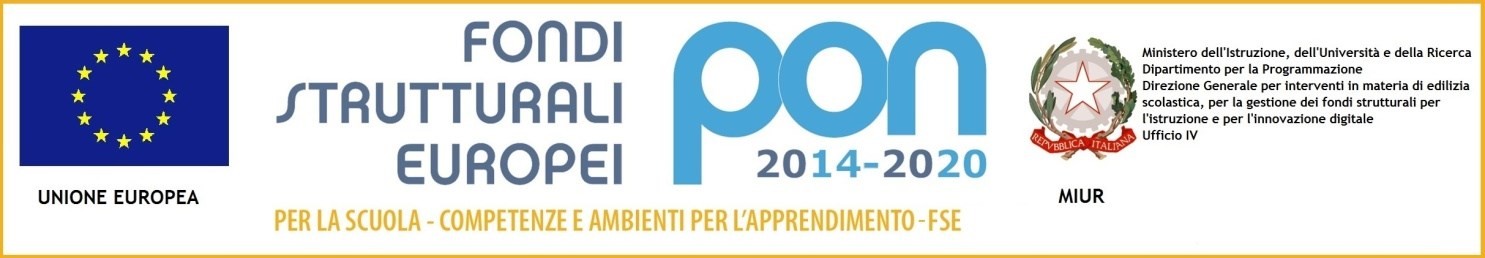 MINISTERO DELL’ISTRUZIONE, DELL’UNIVERSITA’ E DELLA RICERCAUFFICIO SCOLASTICO REGIONALE PER IL LAZIOIstituto Comprensivo CARLO LEVICodice fiscale: 97198040582 – Cod. meccanografico: RMIC81100A – Distretto 12Via Serrapetrona 121  – 00138 Roma -tel. 06 88522322www.iclevi.edu.it           RMIC81100A@istruzione.it      pec: RMIC81100A@pec.istruzione.it 										ALL’ALBO                                                            					            Oggetto: Pubblicazione delle Graduatorie d’Istituto DOCENTI– aa.ss. 2020/2021 e 2021/22.IL DIRIGENTE SCOLASTICOVISTA l’ O.M. n. 60 del 10/07/2020 avente per oggetto: Procedure di istituzione delle graduatorie provinciali e di istituto di cui all’articolo 4, commi 6-bis e 6-ter, della legge 3 maggio 1999, n. 124 e di conferimento delle relative supplenze per il personale docente ed educativo.VISTA la nota AOOUSPRM 19374 del 02/09/2020 con la quale l’USR Lazio, AT Roma dispone la pubblicazione delle le graduatorie provinciali per le supplenze (GPS) definitive della provincia di Roma – posto comune e sostegno - del personale docente delle scuola primaria, della scuola dell’infanzia, della scuole secondaria di I^ e II^ grado e personale educativo valevoli  per il biennio 2020/2021 e 2021/2022.VISTA la nota AOODPIT 1588 del 11/09/2020 Chiarimenti in merito all’Ordinanza 10 luglio 2020, n. 60. Attività di convalida delle graduatorie provinciali per le supplenze. Produzione delle Graduatorie di istituto.CONSTATATO che sono state rese disponibili dal Gestore SIDI le graduatorie d’istituto di II e III fascia per gli aa.ss. 2020/21 – 2021/22 e che le stesse sono filtrate e costituite rispettivamente dalla I e II fascia delle Graduatorie Provinciali per le Supplenze in funzione delle preferenze espresse dagli aspiranti;DECRETAla pubblicazione delle graduatorie d'istituto di II e III fascia per gli aa. ss. 2020/21 – 2021/22 relativa agli aspiranti DOCENTI per il conferimento delle supplenze.Le graduatorie in oggetto sono pubblicate in data odierna nella specifica sottosezione di AmministrazioneTrasparente e poste in evidenza sulla Home Page del sito istituzionale. 
        								Il Dirigente Scolastico								       Silvia FuscoTC